Was fühlt sich wärmer an?Versuch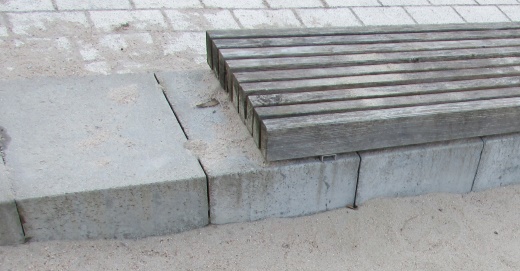 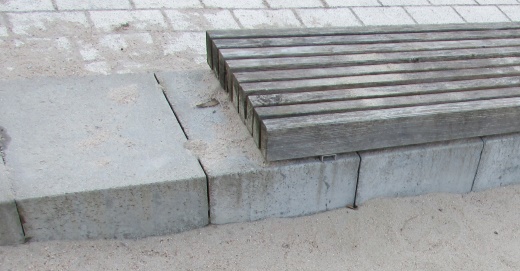 Du untersuchst, wie warm oder kalt sich Gegenstände anfühlen. Anschließend misst du deren Temperatur.Material:	Zwei schwarze Platten, 
verschiedene Gegenstände
Infrarot-ThermometerArbeitsauftrag:a)	Berühre die Gegenstände mit der Hand. Welcher fühlt sich wärmer, welcher kälter an? Schätze die Temperatur des Gegenstandes. Halte die geschätzte Temperatur in einer Tabelle (siehe Muster) fest.Wenn du willst, darfst du andere Gegenstände z.B. ein Stuhlbein untersuchen.Miss bei jedem Gegenstand die Temperatur mit dem Infrarot-Thermometer. 
Beschreibe, was dir auffällt.Suche eine Erklärung dafür, dass die Gegenstände sich unterschiedlich warm anfühlen. Halte deine Vermutung schriftlich fest.ZPG BNT 2017		4413_AB1_Waermeempfinden.docxWas fühlt sich wärmer an?VersuchDu untersuchst, wie warm oder kalt sich Gegenstände anfühlen. Anschließend misst du deren Temperatur.Material:	Zwei schwarze Platten, 
verschiedene Gegenstände
Infrarot-ThermometerArbeitsauftrag:a)	Berühre die Gegenstände mit der Hand. Welcher fühlt sich wärmer, welcher kälter an? Schätze die Temperatur des Gegenstandes. Halte die geschätzte Temperatur in einer Tabelle (siehe Muster) fest.Wenn du willst, darfst du andere Gegenstände z.B. ein Stuhlbein untersuchen.Miss bei jedem Gegenstand die Temperatur mit dem Infrarot-Thermometer. 
Beschreibe, was dir auffällt.Die Gegenstände fühlen sich unterschiedlich warm an. Woran liegt es offensichtlich nicht? Woran könnte es stattdessen liegen? Halte deine Vermutung schriftlich fest.GegenstandTemperaturTemperaturGegenstandgeschätztgemessenHolzplatte
… … °C… °C… °C… °CGegenstandTemperaturTemperaturGegenstandgeschätztgemessenHolzplatte
… … °C… °C… °C… °C